RELATORIA FICHA 30/09/2019 GRUPO 7. 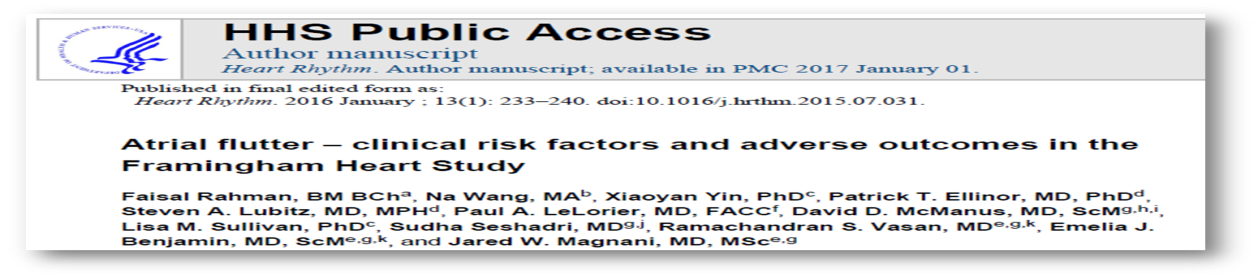 Integrantes: Dra. YERALDINE ZAMBRANO (EXPOSITOR). Dr. MARCO PEREZ R3Dr. JOSTBER ORTIZ R2 (RELATOR) Dra. AIZA GAUNA R1PUNTOS TRATADOS:El artículo no precisa cuantos participantes del grupo referente del estudio eran de la Cohorte Original y Offpring de FHS, ya que son cohorte diferente.Habría que valorar aunque los grupos fueron ajustados por edad y sexo, que los pacientes con Flutter tenían una edad promedio 72 ±10, por lo cual podrían tener otra comorbilidad que influyera en la mortalidad.En las figuras 1 y 2: No usan escala en eje de las Y estándar, varía en cada gráfica, lo cual podría dar una visión errónea de los resultados.El ajuste de las variables (por edad y sexo) no conlleva a una diferencia resaltante en el estudio, ya que la edad de los pacientes es muy semejante. FIGURA 2D. El artículo muestra Mortalidad por todas las causas y no muestra mortalidad por Flutter o FA.